Groep dwaze eitjes 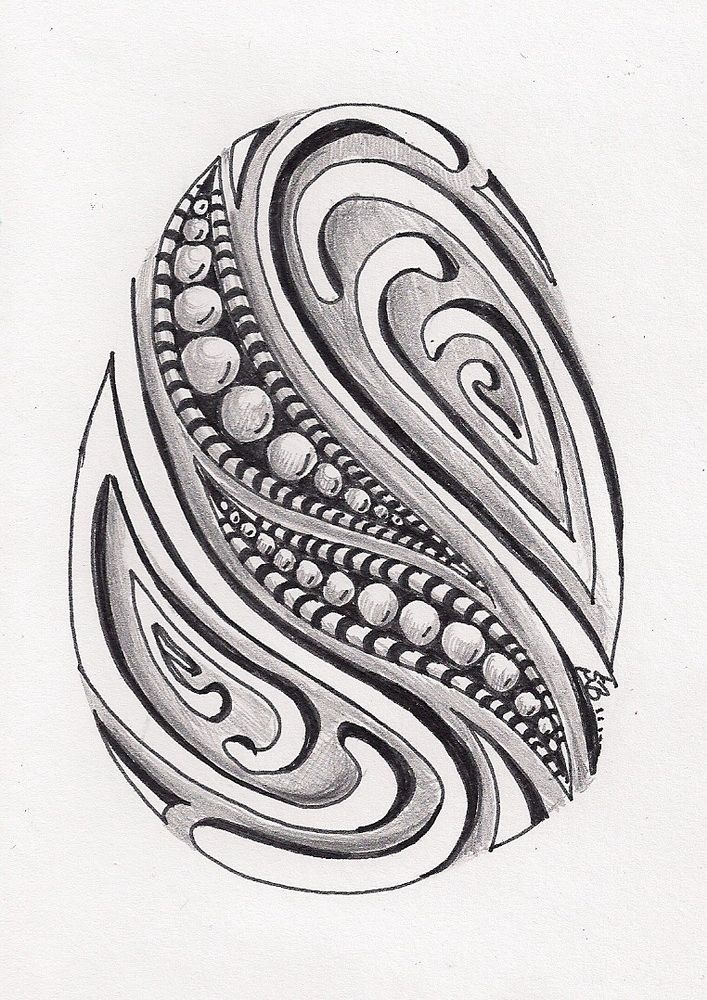 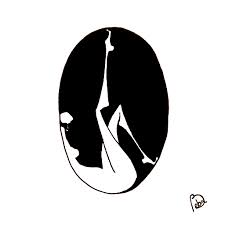 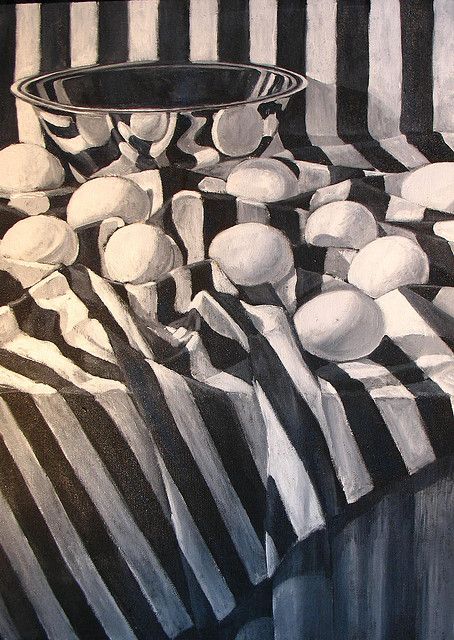 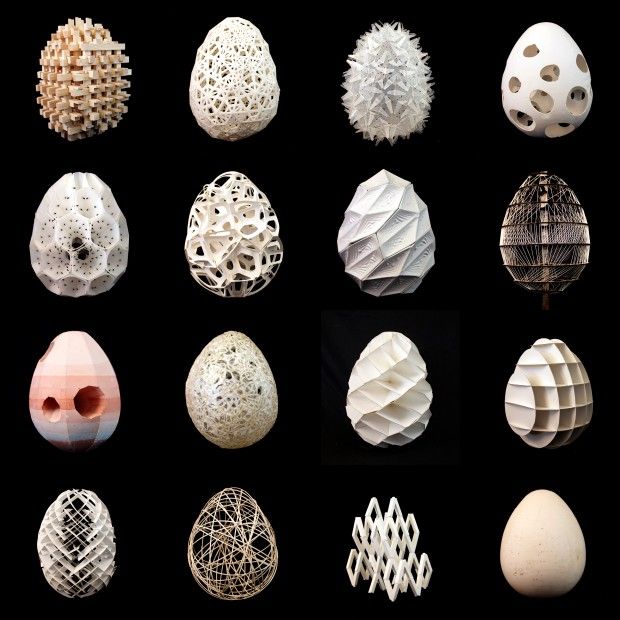 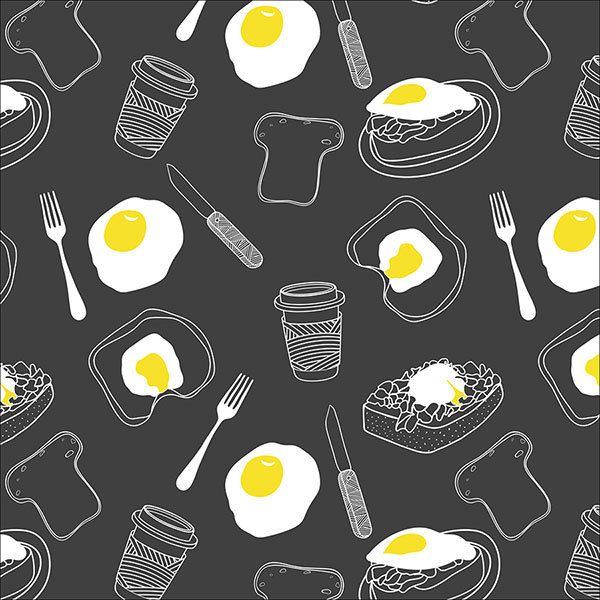 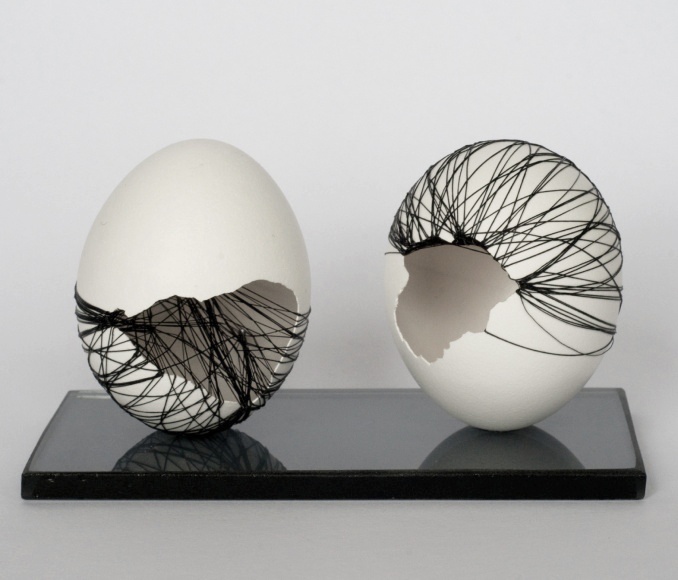 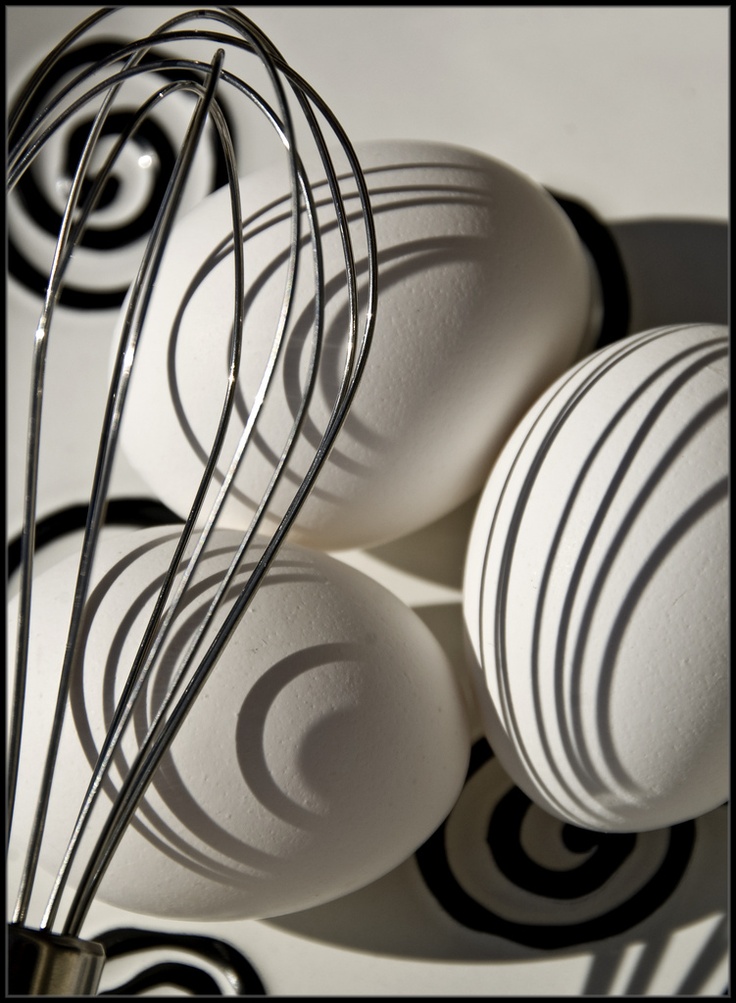 ITEMPotlood  Gum        puntenslijperkleurpotlodenSchaar Pen etuitas